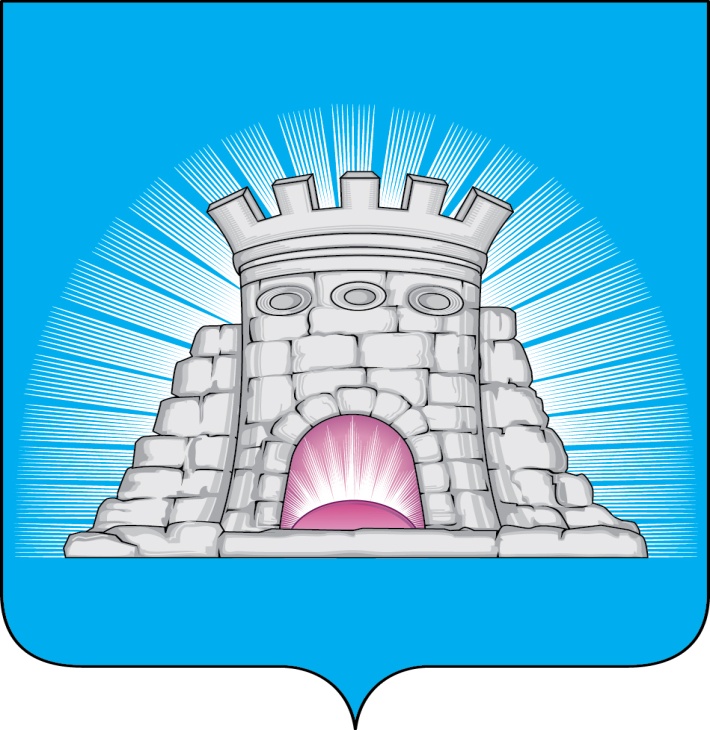 П О С Т А Н О В Л Е Н И Е   15.09.2022  №  1689/9г. Зарайск О внесении изменений в муниципальную программу городского округа Зарайск «Безопасность и обеспечение безопасности жизнедеятельности населения», утвержденную постановлением главы городского округа Зарайск от 15.11.2019 № 1975/11 	На основании решения Совета депутатов городского округа Зарайск Московской области от 25.08.2022 № 95/3 «О внесении изменений в решение Совета депутатов городского округа Зарайск Московской области от 16.12.2021 № 81/1 «О бюджете городского округа Зарайск Московской области на 2022 год и на плановый период 2023 и 2024 годов»П О С Т А Н О В Л Я Ю:1. Внести в муниципальную программу городского округа Зарайск «Безопасность и обеспечение безопасности жизнедеятельности населения» (далее – Программа) на 2020-2024 годы, утвержденную постановлением главы городского округа Зарайск от 15.11.2019 № 1975/11, следующие изменения:- Подпрограмму 1 «Профилактика преступлений и иных правонарушений», приложение 3 к Программе изложить в новой редакции (прилагается);- Подпрограмму 2 «Снижение рисков возникновения и смягчение последствий чрезвычайных ситуаций природного и техногенного характера на территории муниципального образования Московской области», приложение 4 к Программе изложить в новой редакции (прилагается).2. Опубликовать настоящее постановление на официальном сайте администрации городского округа Зарайск.Глава городского округа В.А. ПетрущенкоВерноНачальник службы делопроизводства 		 Л.Б. Ивлева15.09.2022													009702 Послано: в дело, Москалеву С.В., Глухих И.Е., отделу по ГО, ЧС и АТД, ОЭ и И, КСП, юридическому отделу, СВ со СМИ, прокуратуре.О.М. Кашликова8 496 66 2-55-37